Publicado en Benabarre, Huesca el 02/10/2023 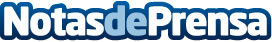 Butano Servicios Preventivos se consolida como líder en mantenimiento y revisión de gas butanoBSP ha destacado como la opción preferida para el mantenimiento y revisión de gas butano en Huesca. Con un enfoque centrado en la seguridad y la prevención, se ha ganado la confianza de hogares y negocios al proporcionar soluciones integrales que aseguran el funcionamiento óptimo de los sistemas de gas butano. Desde inspecciones meticulosas hasta servicios de mantenimiento preventivo, trabaja incansablemente para brindar tranquilidad y seguridad a sus clientes en cada paso del caminoDatos de contacto:Butano Servicios PreventivosButano Servicios Preventivos974 54 33 23Nota de prensa publicada en: https://www.notasdeprensa.es/butano-servicios-preventivos-se-consolida-como Categorias: Aragón Servicios Técnicos Hogar Sector Energético http://www.notasdeprensa.es